ACCESS TO SCHOOLDue to social distancing, there may well be a different strategy in place for drop-off and pick-up in September.  We will inform you of this nearer the time.  Below is our ‘standard’ guidance:Entry to and exit from School is always through the churchyardPedestrian accessPedestrian access to school is through the churchyard.  Please walk through the churchyard along the tarmac path round the church. Children should be accompanied by an adult and should stay on the path. Dogs are not permitted on the school grounds.Scooters and bikes should be pushed, not ridden through the church yard or in the playground.  If your child wishes to bring a bicycle or scooter to school, please call in to the office for a ‘parking permit’. You will need to read our “Code of Conduct” with your child for cyclists and scooter users. This is to encourage safe cycling as well as courtesy to pedestrians. Simply sign the code of conduct and return it to the school office for your permit.Vehicle accessThe main drive into School is not to be used unless in an emergency or with prior permission from the Headteacher. Cars must not be brought into the drive to bring or collect children from school as it increases the risk of accidents involving children and prevents large delivery vehicles, fire and service vehicles from accessing the school. This includes when collecting your child from an after-school club. ParkingParking outside the Church can become congested and your consideration for others is requested.  Please do not park in front of the Church pathway or in front of the War Memorial.  There is no crossing patrol outside the School and these requests are made with the safety of all children in mind. Our School Travel Plan Team has kindly negotiated parking for morning and after school intervals with the Rose and Thistle. This is very helpful and is an excellent way of relieving congestion - and having a healthy short walk to school!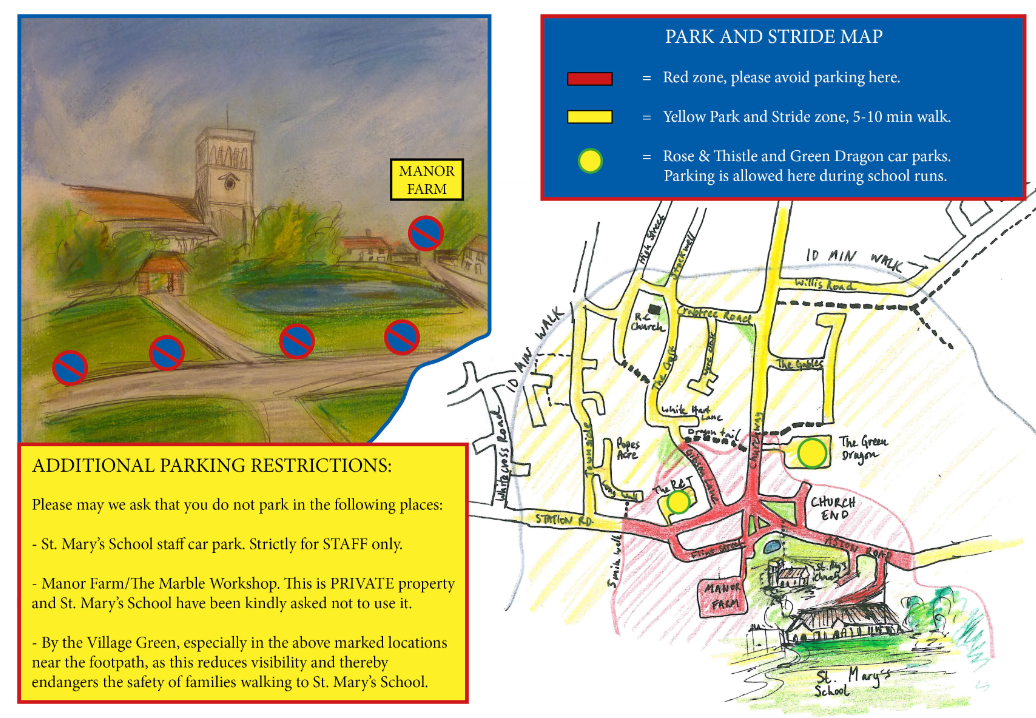 